Załącznik nr 8U M O WA  NR  DTiZP/201/..../2023 (wzór umowy)w dniu ……………  r. w Trzebnicy pomiędzy:Powiatem Trzebnickim, ul. Ks. Dz. W. Bochenka 6, 55-100 Trzebnica NIP: 915-16-05-763 - Zarządem Dróg Powiatowych w Trzebnicy, ul. Łączna 1c, 55-100 Trzebnica, w imieniu którego działają:1. Paweł Kaźmierczak – Dyrektor Zarządu Dróg Powiatowychprzy kontrasygnacie2. Jagody Barczyk-Patyk– Głównego Księgowego Zarządu Dróg Powiatowych,zwanym w dalszej treści umowy Zamawiającym,a………………………………………………………….………………………………………………………….NIP …………………………., REGON ………………………………wpisaną do  ……………………………………………………………………………………….. w imieniu którego działają:……………………………………………………………….zwanym w dalszej treści umowy Wykonawcą,zwanymi łącznie w dalszej treści umowy Stronami,w rezultacie dokonania przez Zamawiającego wyboru oferty Wykonawcy w przetargu przeprowadzonym w trybie podstawowym bez negocjacji zgodnie z ustawą Prawo zamówień publicznych z dnia 11 września 2019 r. ( Dz. U. z 2023 r., poz. 1605) zostaje zawarta umowa o następującej treści:§ 11. Zamawiający zleca, a Wykonawca zobowiązuje się wykonać usługi zimowego utrzymania dróg  wojewódzkich na terenie Powiatu Trzebnickiego w sezonie zimowym 2023/2024 z podziałem na zadania: zad. nr. ….,2. Na przedmiot umowy, określony w ust. 1 składa się zakres rzeczowy objęty Specyfikacją Warunków Zamówienia (dalej także: SWZ)  i specyfikacją techniczną oraz wykazem dróg.3. Integralną część umowy stanowią niżej wskazane dokumenty, wg hierarchii ich ważności:1)  SWZ2) specyfikacja techniczna,3) załącznik nr 2 i nr 3 do porozumienia nr DSDiK/ZS/4/2023 z dnia 18.05.2023 r. (stanowiący załącznik nr 1 do niniejszej umowy)4) oferta Wykonawcy.4. Ilość czasu pracy w ramach każdego zadania wskazana w SWZ jest ilością orientacyjną, ustaloną na podstawie czasu pracy w okresie ostatnich 12 miesięcy oraz przewidywanych zapotrzebowań Zamawiającego. Z uwagi na powyższe, Strony zastrzegają na rzecz Zamawiającego prawo do niezrealizowania przedmiotu umowy wskazanego w ust. 1 oraz w SWZ do maksymalnie 50%  ilości określonej w SWZ bez prawa dochodzenia jakichkolwiek  roszczeń z tego tytułu przez Wykonawcę, w tym z tytułu wynagrodzenia lub odszkodowania.                                                                                              § 21. Wykaz dróg przeznaczonych do zimowego utrzymania dróg wojewódzkich w ramach zadania, o którym mowa w § 1 wraz z podziałem na standardy stanowi załącznik nr 1 do umowy.2. Zamawiający zastrzega sobie prawo do zmiany długości odcinków dróg objętych pracami przy zimowym utrzymaniu, z zachowaniem reguły z par. 1 ust. 4, co nie uprawnia Wykonawcy do jakichkolwiek roszczeń wobec Zamawiającego , w tym z tytułu wynagrodzenia lub odszkodowania§ 3Niniejsza umowa zostaje zawarta na czas oznaczony tj. od dnia podpisania do 30.04.2024 r. § 41.Wykonawca jest zobowiązany zwłaszcza do tego, by:a) zgłaszać każdy wyjazd sprzętu na podany numer telefonu dyżurnemu Zamawiającego, podając w  komunikacie imię i nazwisko oraz numer rejestracyjny sprzętu. Wyjazd sprzętu odbywać się będzie na zlecenie dyżurnego Zamawiającego i monitorowany będzie urządzeniem typu GPS. W przypadku uszkodzenia urządzenia monitorującego typu GPS w danym sprzęcie Wykonawca jest zobowiązany w ciągu 24 godz. zapewnić zastępcze  urządzenie monitorujące typu GPS w danym sprzęcie,b) do prowadzenia wykazu pracy sprzętu, w którym podany będzie numer rejestracyjny sprzętu, trasa, ilość godzin i stan pogody oraz inne istotne informacje, np. które drogi są zawiewane, gdzie wystąpiła gołoledź itp. Dokumenty te, po sprawdzeniu zgodności z dziennikiem pracy sprzętu Zamawiającego i wykazem godzin przejazdu z odczytu GPS, zatwierdzeniu ich przez upoważnionego  pracownika Zamawiającego, stanowić będą podstawę rozliczenia Wykonawcy z przedmiotu zamówienia i wystawienia faktury. c) zapewnić na swój koszt i ryzyko stały kontakt telefoniczny z dyżurnym Zamawiającego,d) do utrzymania stałej gotowości technicznej i świadczenia usług przez wymienione w SWZ i ofercie Wykonawcy jednostki sprzętowe i transportowe. W razie powstania awarii lub wystąpienia innych istotnych przeszkód uniemożliwiających pracę objętych umową i SWZ pojazdów lub sprzętu wykonawca niezwłocznie powiadomi o tym dyżurnego Zamawiającego i podstawi zastępczą jednostkę sprzętu, wyposażoną w urządzenie monitorujące typu GPS,e) wykonywać we własnym zakresie i na własny koszt obsługę, naprawę i konserwację powierzonego sprzętu oraz zakup paliw i oleju do piaskarek. Za usterki powstałe z winy Wykonawcy Zamawiający nie ponosi odpowiedzialności. Ponadto Wykonawca ponosi odpowiedzialność materialną za powierzony sprzęt i urządzenia, będące własnością Zamawiającego,f) informować niezwłocznie Zamawiającego o awarii urządzenia monitorującego typu GPS. Brak informacji o awarii uprawnia Zamawiającego do naliczenia kar umownych zgodnie z § 13 umowy,g) rozpocząć pracę sprzętu objętego umową na wezwanie telefoniczne dyżurnego Zamawiającego, na wskazaną godzinę, lecz nie później niż  w ciągu …. godziny – od momentu wezwania Wykonawcy, przy czym brak stawienia się we wskazanym czasie może skutkować naliczeniem kar umownych wyszczególnionych w § 13,h) czas pracy określony w SWZ może ulec zmianie z uwagi na trudne warunki atmosferyczne, z zastrzeżeniem iż każdy dodatkowy czas przejazdu przy wykonywaniu powierzonego zadania musi być odnotowany przez dyżurnego Zamawiającego i znaleźć odzwierciedlenie w dzienniku pracy sprzętu i odczytach z urządzenia monitorującego typu GPS,i) wykonywać zadanie, o którym mowa w § 1 przy użyciu mieszanki wykonanej przez Zamawiającego (dalej także: Materiał),j)  pozostawania w gotowości do świadczenia usługi w wymiarze 24 godzin na dobę w każdym dniu miesiąca w bazie Wykonawcy (adres: ..............…....……………………..….…..) (miesiąc kalendarzowy pełnienia dyżuru),k) zgłosić Zamawiającemu gotowość sprzętu Wykonawcy do zimowego utrzymania dróg w celu protokolarnego stwierdzenia tego faktu2. W przypadku nie wywiązania się lub nienależytego wywiązania się z prac objętych umową Wykonawca będzie ponosił odpowiedzialność za wszelkie szkody i krzywdy  poniesione przez użytkowników dróg. 3. Zamawiający zastrzega sobie prawo do kontroli Wykonawcy podczas prowadzenia prac przy zimowym utrzymaniu dróg, polegającej w szczególności na odczycie urządzeń monitorujących prace typu GPS.4. W razie niewykonania lub  nienależytego wykonania prac przy zimowym utrzymaniu dróg i nie zapewnienia przewidzianego umową standardu Zamawiający wykona powyższe prace na koszt i ryzyko Wykonawcy bez konieczności dodatkowego wzywania  Wykonawcy do wykonania prac.§ 51. Strony ustalają, że wartość wynagrodzenia przysługującego Wykonawcy w danym miesiącu stanowić będzie suma: wartości ryczałtowego wynagrodzenia za miesiąc kalendarzowy z tytułu pełnienia dyżuru (z zastrzeżeniem zdania następnego) oraz iloczynu ilości godzin pracy sprzętu Wykonawcy w danym miesiącu i wynagrodzenia ofertowego brutto za jedną godzinę pracy sprzętu.  Wynagrodzenie  z tytułu pełnienia dyżuru przysługuje Wykonawcy za okres przypadający po protokolarnym stwierdzeniu przez Zamawiającego gotowości sprzętu Wykonawcy do  zimowego utrzymania dróg. 2. Wartość wynagrodzenia, o którym mowa w ust. 1, w okresie obowiązywania umowy nie może przekroczyć łącznej kwoty określonej poniżej: za zad. nr …. –  ……………………………………………………….wartość netto: ……………………………… zł,(słownie złotych: ……………………………………………………………), podatek VAT 8 %  ……………………… zł,(słownie złotych: ………………………………………………………………………………….),wartość brutto: …………………………………..,(słownie złotych: ………………………………………………………………………………,)3. Wykonawca zobowiązany jest do wykonywania zadania, o którym mowa w § 1 przy uwzględnieniu stawek jednostkowych wynikających z oferty tj.:1) wynagrodzenie za 1 godzinę pracy sprzętu:cena netto ……………………………. zł,słownie : ……………………………. netto,podatek VAT 8 %  - …………………………….zł,słownie zł.: ……………………………..cena brutto  …………………………….zł,słownie : …………………………….brutto,    2) wynagrodzenie ryczałtowe za miesiąc kalendarzowy pełnienia dyżuru:cena netto  …………………………….zł,słownie zł : ……………………………..podatek VAT  8 % -  …………………………….zł ,słownie zł.: …………………………….,          cena brutto  …………………………….zł , słownie zł.: …………………………….4. W ramach wynagrodzenia za pracę sprzętu i za miesiąc kalendarzowy pełnienia dyżuru wliczone są wszystkie koszty związane z wykonywaniem umowy, w tym z tytułu załadunku materiału.5. Czas pracy sprzętu liczony będzie od momentu wjazdu na drogę w ramach zadania, o którym mowa w § 1, aż do zakończenia zadania na ostatnim odcinku drogi w ramach zadania, o którym mowa w § 1, co zostanie odczytane z pracy sprzętu (typu GPS).  Z wyliczonego czasu zostanie odjęty czas przejazdu do bazy i ponownego załadunku Materiału.6. Przepracowane godziny oraz pobrany Materiał powinny być odnotowane w wykazie pracy sprzętu oraz potwierdzone każdorazowo w dokumentach dyżurnego Zamawiającego. Brak odnotowania pracy sprzętu oraz pobranego Materiału w dokumentach Zamawiającego może stanowić podstawę do odmowy zapłaty wynagrodzenia na rzecz Wykonawcy.§ 61. Podstawę wystawienia faktury będzie stanowił zatwierdzony przez Zamawiającego wykaz pracy sprzętu i ilości pobranego Materiału.2. Należności będą regulowane z konta Zamawiającego na konto Wykonawcy w banku …..........................…................................numer ..............................................................................w ciągu 30 dni od daty otrzymania prawidłowo wystawionej faktury wraz z kompletem dokumentów określonych w ust.1.      3. Strony zgodnie ustalają, że dniem zapłaty jest dzień obciążenia rachunku bankowego Zamawiającego.4. Strony zgodnie ustalają, że w fakturze  wskazane zostaną następujące dane:Dla Zamawiającego:Nabywca - Powiat Trzebnicki, ul. Ks. Dz. W. Bochenka 6, 55-100 Trzebnica NIP: 915-16-05-763Odbiorca - Zarząd Dróg Powiatowych w Trzebnicy, ul. Łączna 1c, 55-100 Trzebnica,Dla Wykonawcy:………………………………………………………………………………………………………………………………………………5. Zmiana numeru rachunku bankowego Wykonawcy, na który ma zostać wypłacone wynagrodzenie jest dopuszczalna pod warunkiem uprzedniego zawiadomienia  Zamawiającego na piśmie przez osobę uprawnioną do reprezentacji Wykonawcy zgodnie z KRS/ CEIDG i nie stanowi zmiany umowy. Faktury będą płatne na rachunek wykonawcy wskazany na fakturze, który musi znajdować w wykazie podmiotów, o którym mowa wart. 96b ust.1 ustawy o podatku od towarów i usług prowadzonym przez Szefa Krajowej Administracji Skarbowej. W przypadku, gdy rachunek ten nie znajduje się we wskazanym wyżej wykazie, Zamawiający składa zawiadomienie do naczelnika urzędu skarbowego właściwego dla wykonawcy w terminie 3 dni od daty zlecenia przelewu. Obowiązek ten odnosi się również do faktur wystawianych przez Podwykonawców i dalszych podwykonawców, a także dotyczy płatności dokonywanych przez Wykonawcę dla podwykonawców, oraz płatności ze strony dalszych podwykonawców. 6. Jeżeli należności nie zostaną zapłacone w ustalonym terminie  zamawiający będzie płacił Wykonawcy odsetki ustawowe za opóźnienie w wysokości określonej w odrębnych przepisach, od dnia następnego po dniu ich wymagalności.7. Wykonawca nie może przenieść na inny podmiot wierzytelności przysługujących mu względem Zamawiającego, a wynikających z niniejszej umowy, bez zgody Zamawiającego wyrażonej w formie pisemnej pod rygorem nieważności.§ 7Właściwy Materiał zapewnia, zabezpiecza, przechowuje i przewozi do bazy Wykonawcy na własny koszt Zamawiający.§ 8Wykonawca zobowiązuje się do wykonania przedmiotu umowy zgodnie z zaleceniami Zamawiającego i obowiązującymi w tym zakresie przepisami prawa i normami.§ 9Zamawiający przewiduje możliwość wprowadzenia zmian postanowień zawartej umowy w stosunku do treści oferty, na podstawie której dokonano wyboru Wykonawcy, w zakresie:1) zmiany terminu realizacji przedmiotu umowy z uwagi na utrzymujące się, niekorzystne warunki atmosferyczne, w szczególności długotrwałe ujemne temperatury,2) zmiany stawki podatku VAT wynikającej z odrębnych przepisów (kwota wynagrodzenia brutto nie ulegnie zmianie),3) rezygnacji przez Zamawiającego z realizacji części przedmiotu umowy - w takim przypadku Zamawiający zapłaci za wszystkie spełnione  do chwili rezygnacji świadczenia, które wykonawca poniósł w związku z wynikającymi z umowy planowanymi świadczeniami.                                             § 101. O zawarciu umowy z podwykonawcą  lub dalszym podwykonawcą usług, których zakres Wykonawca wskazał w ofercie, Wykonawca musi powiadomić Zamawiającego w terminie 7 dni od zawarcia umowy.2. Umowa, o której mowa w ust. 1 powinna zawierać zapis zobowiązujący podwykonawcę lub dalszego podwykonawcę do powiadomienia Zamawiającego o dokonaniu przez Wykonawcę zapłaty za roboty zrealizowane przez podwykonawcę lub dalszego podwykonawcę stanowiące przedmiot tej umowy, w ciągu 3 dni roboczych od daty wpływu należności na rachunek bankowy podwykonawcy lub dalszego podwykonawcy.3. Wykonawca jest zobowiązany przedłożyć Zamawiającemu projekt umowy o podwykonawstwo, której przedmiotem są usługi, a także projektu jej zmiany oraz poświadczonej za zgodność z oryginałem kopii zawartej umowy o podwykonawstwo, której przedmiotem są usługi i jej zmiany.                     4. Zamawiający w terminie 14 dni (roboczych) od otrzymania projektu umowy o podwykonawstwo może wnieść zastrzeżenia do projektu umowy o podwykonawstwo, której przedmiotem są usługi, i do projektu jej zmiany lub sprzeciw do umowy o podwykonawstwo, której przedmiotem są  usługi, i do jej zmiany.               5. Wykonawca jest zobowiązany przedłożyć Zamawiającemu poświadczoną za zgodność z oryginałem kopię zawartych umów o podwykonawstwo, których przedmiotem są dostawy lub usługi, oraz ich zmiany.6. Termin zapłaty wynagrodzenia podwykonawcom lub dalszemu podwykonawcy przewidziany w umowie o podwykonawstwo nie może być dłuższy niż 30 dni od dnia doręczenia wykonawcy, podwykonawcy lub dalszemu podwykonawcy faktury lub rachunku, potwierdzających wykonanie zleconej podwykonawcy lub dalszemu podwykonawcy dostawy, usługi lub roboty budowlanej.7. Jeżeli termin zapłaty wynagrodzenia, o którym mowa w ustępie powyżej jest dłuższy niż 30 dni, Zamawiający poinformuje o tym Wykonawcę i wezwie go do doprowadzenia do zmiany tej umowy pod rygorem wystąpienia o zapłatę ustawowej  kary umownej. 8. Zamawiający dokonuje bezpośredniej zapłaty wymagalnego wynagrodzenia przysługującego podwykonawcy lub dalszemu podwykonawcy, który zawarł zaakceptowaną przez Zamawiającego umowę o podwykonawstwo, której przedmiotem są roboty budowlane, lub który zawarł przedłożoną Zamawiającemu umowę o podwykonawstwo, której przedmiotem są dostawy lub usługi, w przypadku uchylenia się od  obowiązku zapłaty odpowiednio przez Wykonawcę, podwykonawcę lub dalszego podwykonawcę zamówienia na roboty budowlane.                                                                                                                      9. W razie dokonania przez Zamawiającego zapłaty wymagalnego wynagrodzenia podwykonawcy lub  dalszemu  podwykonawcy w przypadku określonym w ust. 8, wynagrodzenie określone w § 5 ust. 1 i 2 umowy należne Wykonawcy za wykonanie umowy ulega potrąceniu i wygasa w części dokonanej zapłaty. Warunkiem wypłaty wynagrodzenia dla Wykonawcy za usługi wykonane przy pomocy Podwykonawcy - odebrane od Wykonawcy przez Zamawiającego - jest otrzymanie przez Zamawiającego oryginału oświadczenia Podwykonawcy (złożonego przez osoby uprawnione do składania oświadczeń woli) o otrzymaniu zapłaty. Zawieszenie wypłaty wynagrodzenia w części należnej dla podwykonawcy na czas spełnienia tego warunku nie stanowi zwłoki ani opóźnienia w jego wypłacie na rzecz Wykonawcy. W przypadku braku dostarczenia przez Wykonawcę oryginału oświadczenia zgodnego z załącznikiem nr 2 oraz dowodów zapłaty wymagalnego wynagrodzenia przysługującego podwykonawcy, który zawarł zaakceptowaną przez zamawiającego umowę o podwykonawstwo, Zamawiający zapłaci podwykonawcy należne wynagrodzenie w terminie 28 dni od daty wykazania zasadności żądania zapłaty. W razie bezpośredniej zapłaty ze strony Zamawiającego na rzecz podwykonawcy, zamawiający potrąca tę kwotę z wynagrodzenia należnego wykonawcy. Wzór oświadczenia podwykonawcy stanowi załącznik Nr 2  do umowy. 10. Bezpośrednia zapłata obejmuje wyłącznie należne wynagrodzenie, bez odsetek należnych podwykonawcy lub dalszemu podwykonawcy, kaucji, kar umownych, zabezpieczeń, odszkodowań lub innych świadczeń. 11. Zapisy w niniejszej umowie odnośnie umowy o podwykonawstwo stosuje się odpowiednio także do zmiany tej umowy o podwykonawstwo. 	§ 10a1. Zgodnie z art. 13 obowiązującego od 25.05.2018 r. Rozporządzenia Parlamentu Europejskiego i Rady (UE) 2016/679 z dnia 27 kwietnia 2016 r. w sprawie ochrony osób fizycznych w związku z przetwarzaniem danych osobowych i w sprawie swobodnego przepływu takich danych oraz uchylenia dyrektywy 95/46/WE (Dz. U. UE L 119 z dnia 4 maja 2016 r.), zamawiający informuje, iż jest administratorem danych osobowych wykonawcy oraz pracowników, zleceniobiorców, osoby przy pomocy których wykonawca wykonuje niniejszą umowę, w tym ewentualnych jego podwykonawców i dostawców. 2. Inspektorem ochrony danych w ………………. jest pracownik dostępny pod adresem: ……………………….3. Celem przetwarzania danych jest wykonanie umowy oraz przeprowadzenie postępowania o udzielenie zamówienia publicznego, ocena złożonej oferty na wykonanie zamówienia publicznego, podjęcie stosownych działań przed zawarciem umowy - na podstawie art. 6 ust. 1 lit. b ogólnego rozporządzenia o ochronie danych osobowych z dnia 27 kwietnia 2016 r.4. Zakres przetwarzanych danych osobowych wynika z czynności: zebranie ofert, podpisanie umowy, archiwizacja dokumentacji, przeprowadzenie postępowania o udzielenie zamówienia publicznego, wykonanie umowy. 5. Wykonawcy przysługuje prawo dostępu do treści danych oraz ich sprostowania, usunięcia lub ograniczenia przetwarzania, a także prawo sprzeciwu, zażądania zaprzestania przetwarzania i przenoszenia danych, jak również prawo do wniesienia skargi do organu nadzorczego (tj.: po 25 maja 2018 r. – Prezes Urzędu Ochrony Danych Osobowych).6. Podanie przez wykonawcę danych osobowych jest warunkiem zawarcia i realizacji umowy. Wykonawca nie jest zobowiązany do ich podania, a konsekwencją niepodania danych osobowych jest niemożliwość wykonania niniejszej umowy przez zamawiającego. 7. Dane udostępnione przez wykonawcę nie będą podlegały udostępnieniu podmiotom trzecim. Odbiorcami danych będą tylko instytucje upoważnione z mocy prawa.8. Dane udostępnione przez wykonawcę nie będą podlegały profilowaniu.9. Administrator danych nie ma zamiaru przekazywać danych osobowych do państwa trzeciego lub organizacji międzynarodowej.10. Dane osobowe wykonawcy będą przechowywane przez okres wykonywania zadań wskazanych w umowie oraz przez okres wymagany przepisami prawa dotyczącymi archiwowania dokumentów oraz do momentu przedawnienia potencjalnych roszczeń wynikających z umowy lub z innego tytułu.11.Wykonawca zobowiązany jest uzyskać zgodę oraz poinformować swoich pracowników, zleceniobiorców, osoby przy pomocy których wykonuje niniejszą umowę, w tym ewentualnych podwykonawców i dostawców, o przekazaniu ich danych osobowych do Zamawiającego, dla celu wskazanego w ust.4. na żądanie zamawiającego wykonawca wyrażenia przez nie zgody na przekazanie ich danych zamawiającemu. § 111. Wykonawca zobowiązany jest zawrzeć umowę ubezpieczenia odpowiedzialności cywilnej za straty i uszkodzenia, które mogą się wydarzyć w mieniu osób trzecich lub uszkodzenia ciała albo śmierci pracowników oraz innych osób trzecich w związku z realizacją umowy na kwotę wynoszącą co najmniej 100 000,00 zł.2. Wykonawca zobowiązany jest ubezpieczyć mienie w trakcie prowadzonych prac w miejscu  wymienionym w umowie od utraty, zniszczenia lub uszkodzenia na skutek zdarzeń losowych o charakterze nagłym i niespodziewanym.3. Wykonawca zobowiązany jest utrzymywać ubezpieczenia, o których mowa wyżej, przez cały okres realizacji przedmiotu umowy, tj. do czasu wygaśnięcia umowy.4. Wykonawca zobowiązany jest przedłożyć Zamawiającemu, w dniu zawarcia umowy, aktualnej polis(-y) ubezpieczeniowych(-ej), a w przypadku, gdy okres ubezpieczenia upływa wcześniej niż termin zakończenia umowy, zobowiązany jest również przedłożyć Zamawiającemu, nie później niż ostatniego dnia obowiązywania ubezpieczenia, kopię dowodu jego przedłużenia.5.Wykonawca zobowiązany jest również przedłożyć Zamawiającemu kopie dowodów wpłat(-y) składki ubezpieczeniowej lub każdej jej raty, nie później niż w dniu upływu terminu(-ów) zapłaty.§ 121. Wykonawca wniesie zabezpieczenie należytego wykonania przedmiotu umowy w wysokości 2% wynagrodzenia brutto określonego w § 5 ust. 2 w formie..................................…………..........2. Wniesione zabezpieczenie należytego wykonania umowy jest przeznaczone na zabezpieczenie roszczeń z tytułu niewykonania lub nienależytego wykonania przedmiotu umowy przez Wykonawcę, w tym z tytułu kar umownych i odszkodowań.3. Zamawiający zwraca zabezpieczenie w terminie 30 dni od dnia wykonania umowy i uznania jej przez  Zamawiającego za należycie wykonaną.§ 131. Zamawiający naliczy Wykonawcy kary umowne w następujących przypadkach:1) za zwłokę w przystąpieniu do usługi (pracy sprzętu) – w wysokości 200 zł za każdą rozpoczętą godzinę zwłoki,2) za brak wykonania lub wadliwe wykonanie usługi (pracy sprzętu) – w wysokości 5 000 zł za każdy przypadek,3) za odstąpienie od umowy z przyczyn dotyczących Wykonawcy – w wysokości 20 000 zł, 4) za nieterminowy zwrot powierzonego sprzętu – w wysokości 200 zł za każdy rozpoczęty dzień zwłoki,5) za nie poinformowanie o awarii urządzenia monitorującego typu GPS – w wysokości 200 zł za każdy przypadek, 6) za stosowanie niewłaściwego Materiału  – w wysokości 800 zł za każdy przypadek,7) za użycie jednostki sprzętowej Zamawiającego na rzecz podmiotu innego niż Zamawiający – w wysokości 500 zł za każdy przypadek.2. Wykonawca oświadcza, iż upoważnia Zamawiającego do potrącenia z należnego mu wynagrodzenia i innych płatności, kar umownych naliczonych przez Zamawiającego.3. Zamawiający może dochodzić odszkodowania uzupełniającego przewyższającego wysokość zastrzeżonych kar umownych na zasadach wynikających z Kodeksu Cywilnego.4. Zastrzeżenie kar umownych nie wyłącza prawa Zamawiającego dochodzenia na zasadach ogólnych odszkodowania uzupełniającego przewyższającego wysokość kar umownych do wysokości faktycznie poniesionej szkody. Łączna kwota kar umownych naliczonych na podstawie niniejszej umowy nie może przekroczyć kwoty wynagrodzenia brutto określonego w § 5 ust. 2.   § 141. Oprócz przypadków wymienionych w Kodeksie Cywilnym, Zamawiającemu przysługuje prawo odstąpienia od umowy w terminie 30 dni od dnia zaistnienia jednej z poniższych okoliczności:                                                                                                                           1) w razie wystąpienia istotnej zmiany okoliczności powodujących, że wykonanie umowy nie leży w interesie publicznym, czego nie można było przewidzieć w chwili zawarcia umowy, lub dalsze wykonywanie umowy może zagrozić istotnemu interesowi bezpieczeństwa państwa lub bezpieczeństwu publicznemu, odstąpienie od  umowy w tym przypadku może nastąpić w terminie do 30 dni od powzięcia wiadomości o powyższych okolicznościach. W takim przypadku Wykonawca może żądać jedynie wynagrodzenia należnego mu z tytułu wykonania części umowy.                                                                                                                  2) w stosunku do Wykonawcy otwarto likwidację,                                                                                         3) gdy Wykonawca wykonuje usługi wadliwie, nieterminowo, niezgodnie ze Standardami zimowego utrzymania dróg (załącznik nr 1) lub poleceniami osoby   uprawnionej do nadzorowania usług z ramienia Zamawiającego,4) gdy Wykonawca bez uzasadnionych przyczyn nie rozpoczął lub przerwał świadczenie usług przez okres 2 dni.                                                                                                                                                              § 15Wszelkie zmiany i uzupełnienia niniejszej umowy mogą być dokonywane jedynie w formie pisemnej w postaci aneksu do umowy podpisanego przez obydwie strony, pod rygorem nieważności.§ 16W sprawach nieuregulowanych niniejszą umową mają zastosowanie przepisy ustawy Prawo zamówień publicznych, przepisy Kodeksu Cywilnego wraz z aktami wykonawczymi do tych ustaw. § 17Ewentualne spory wynikłe na tle stosowania niniejszej umowy będą rozpoznawane przez Sąd powszechny właściwy dla siedziby Zamawiającego.§ 18Umowę niniejszą sporządzono w 4 jednobrzmiących egzemplarzach, każda na prawach oryginału, z których 3 egzemplarze otrzymuje Zamawiający i 1 egzemplarz Wykonawca.ZAMAWIAJĄCY:                                                                                  WYKONAWCA:…..........................                                                                           ..................................Załącznik nr 1 do umowyZałącznik nr 2 do Porozumienia nr DSDiK/ZS/4/2023 z dnia 18.05.2023 r.WYKAZ DRÓG WOJEWÓDZKICH PRZEKAZANYCH W UTRZYMANIE POWIATOWIZ PRZYDZIELONYM IM STANDARDEM ZIMOWEGO UTRZYMANIA DRÓGZałącznik nr 3 do Porozumienia nr DSDiK/ZS/4/2023 z dnia 18.05.2023 r.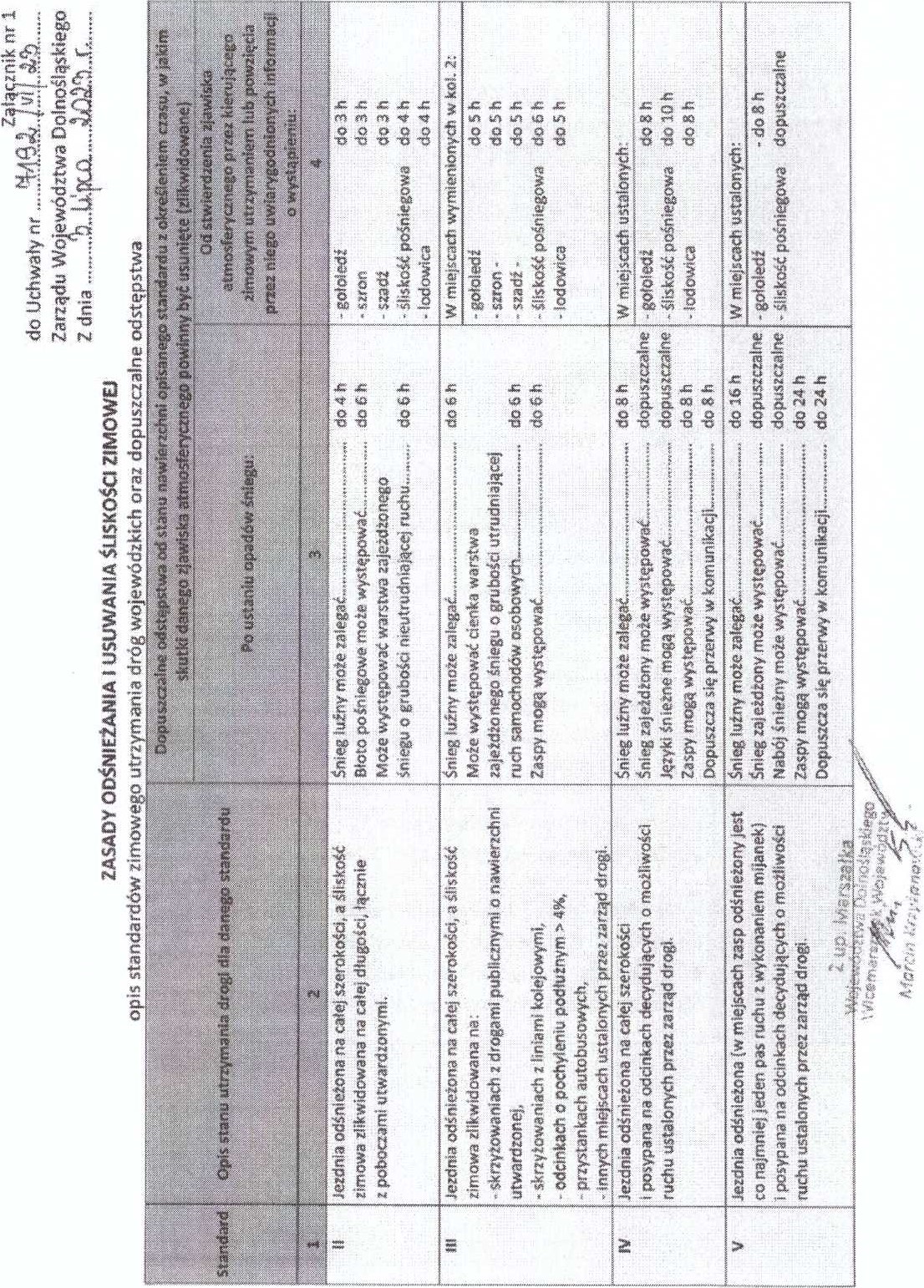 Załącznik  nr 2  do umowyOświadczenie Podwykonawcyo otrzymaniu wynagrodzeniaDane Podwykonawcy:Nazwa.........................................................Siedziba.......................................................Regon ................NIP...................................numer rejestrowy.........................................nr. rachunku bankowego ............................	Działając jako osoba/osoby umocowana/umocowane do składania oświadczeń woliw imieniu ...........................................................................................................................jako Podwykonawca podmiotu:  .......................................................................................przy realizacji zadania „………………" realizowanego w oparciu o umowę zawartą z Zamawiającym -Zarządem Dróg Powiatowych w Trzebnicy z Wykonawcą w wyniku przetargu prowadzonego w trybie podstawowym bez negocjacji nr ……………………………… z dnia.….....potwierdzam niniejszym, że Podwykonawca otrzymał:1. w całości wynagrodzenie od Wykonawcy z tytułu umowy z dnia …...... zawartej pomiędzy Podwykonawcą a Wykonawcą zadania inwestycyjnego tj. kwotę brutto …....................... złi w związku z tym zrzeka się wszelkich roszczeń z tytułu tej kwoty oraz umowy wobec Zamawiającego. …................, dnia…................                                                                              ……………………….....................................................Podpis osoby/osób uprawnionej/uprawnionych do składania oświadczeń woli w imieniu Podwykonawcy Niniejszy wzór umowy akceptujęNr drogiodcinekSTANDARD ZUD339skrzyżowanie do m. Raki (za granicą gminy Żmigród) - m. Piotrkowice - m. Strupina skrzyżowanie z DP1284 do m. GródekIV340k. m. Bukowice skrzyżowanie z DW341 (rondo) -m. Bukowice - m. Rościsławice - m. ObornikiŚląskie - m. Wilczyn - m. Borkowice - m. Droszów rondo zachodnie na węźle Trzebnica S5III340m. Trzebnica (skrzyżowanie ul. Milicka/ul. H.Brodatego) - m. Cerekwica - m. Pstrzejowice - m. Zawonia - m. Ludgierzowice (skrzyżowanie do m. Rzędziszowice)III342m. Oborniki Śląskie (rondo z DW340) - m.Golędzinów - m. Pęgów - m. Zajączków - m. Szewce - granica administracyjna powiat trzebnicki/Wrocław        IV359rondo z DP1350 przy węźle Krościna S5 - m.Prusice - skrzyżowanie z DK15 k/m. Trzebnica       IV359koniec drogi DL-32 (skrzyżowanie z ul. B.Chrobrego) - m. Będkowo - m. Wysoki Kościół - m.Wisznia Mała - m. Ligota Piękna - węzeł KrynicznoS5 - m. Kryniczno - m. Psary - granica m. Wrocław     III